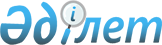 Байғанин аудандық мәслихатының кейбір шешімдерінің күші жойылды деп тану туралыАқтөбе облысы Байғанин аудандық мәслихатының 2023 жылғы 14 қыркүйектегі № 53 шешімі. Ақтөбе облысының Әділет департаментінде 2023 жылғы 21 қыркүйекте № 8403 болып тіркелді
      Қазақстан Республикасының "Құқықтық актілер туралы" Заңының 27 бабына сәйкес, Байғанин аудандық мәcлихаты ШЕШТІ:
      1. Осы шешімнің қосымшасына сәйкес Байғанин аудандық мәслихатының кейбір шешімдерінің күші жойылды деп танылсын.
      2. Осы шешім оның алғашқы ресми жарияланған күнінен кейін күнтізбелік он күн өткен соң қолданысқа енгізіледі. Байғанин аудандық мәслихатының күші жойылды деп танылған кейбір шешімдерінің тізбесі
      1. Ақтөбе облысы Байғанин аудандық мәслихатының "Байғанин ауданында әлеуметтік көмек көрсету, мөлшерлерін белгілеу және мұқтаж азаматтардың жекелеген санаттарының тізбесін айқындау Қағидаларын бекіту туралы" 2016 жылғы 29 ақпандағы № 214 (Нормативтік құқықтық актілерді мемлекеттік тіркеу Тізілімінде № 4821 болып тіркелген) шешімі;
      2. Ақтөбе облысы Байғанин аудандық мәслихатының "Байғанин ауданында әлеуметтік көмек көрсету, мөлшерлерін белгілеу және мұқтаж азаматтардың жекелеген санаттарының тізбесін айқындау Қағидаларын бекіту туралы" 2016 жылғы 29 ақпандағы № 214 аудандық мәслихаттың шешіміне өзгерістер енгізу туралы" 2016 жылғы 29 сәуірдегі № 17 (Нормативтік құқықтық актілерді мемлекеттік тіркеу Тізілімінде № 4920 болып тіркелген) шешімі;
      3. Ақтөбе облысы Байғанин аудандық мәслихатының "Байғанин ауданында әлеуметтік көмек көрсету, мөлшерлерін белгілеу және мұқтаж азаматтардың жекелеген санаттарының тізбесін айқындау қағидаларын бекіту туралы" аудандық мәслихаттың 2016 жылғы 29 ақпандағы № 214 шешіміне өзгерістер енгізу туралы" 2016 жылғы 6 қыркүйектегі № 38 (Нормативтік құқықтық актілерді мемлекеттік тіркеу Тізілімінде № 5089 болып тіркелген) шешімі;
      4. Ақтөбе облысы Байғанин аудандық мәслихатының "Байғанин аудандық мәслихатының 2016 жылғы 29 ақпандағы № 214 "Байғанин ауданында әлеуметтік көмек көрсету, мөлшерлерін белгілеу және мұқтаж азаматтардың жекелеген санаттарының тізбесін айқындау Қағидаларын бекіту туралы" шешіміне өзгерістер мен толықтыру енгізу туралы" 2017 жылғы 15 наурыздағы № 62 (Нормативтік құқықтық актілерді мемлекеттік тіркеу Тізілімінде № 5417 болып тіркелген) шешімі;
      5. Ақтөбе облысы Байғанин аудандық мәслихатының "Байғанин аудандық мәслихатының 2016 жылғы 29 ақпандағы № 214 "Байғанин ауданында әлеуметтік көмек көрсету, мөлшерлерін белгілеу және мұқтаж азаматтардың жекелеген санаттарының тізбесін айқындау Қағидаларын бекіту туралы" шешіміне өзгерістер енгізу туралы"2017 жылғы 15 маусымдағы № 83 (Нормативтік құқықтық актілерді мемлекеттік тіркеу Тізілімінде № 5557 болып тіркелген) шешімі;
      6. Ақтөбе облысы Байғанин аудандық мәслихатының "Байғанин аудандық мәслихатының 2016 жылғы 29 ақпандағы № 214 "Байғанин ауданында әлеуметтік көмек көрсету, мөлшерлерін белгілеу және мұқтаж азаматтардың жекелеген санаттарының тізбесін айқындау Қағидаларын бекіту туралы" шешіміне өзгерістер енгізу туралы" 2018 жылғы 12 наурыздағы № 144 (Нормативтік құқықтық актілерді мемлекеттік тіркеу Тізілімінде № 3-4-160 болып тіркелген) шешімі;
      7. Ақтөбе облысы Байғанин аудандық мәслихатының "Байғанин аудандық мәслихатының 2016 жылғы 29 ақпандағы № 214 "Байғанин ауданында әлеуметтік көмек көрсету, мөлшерлерін белгілеу және мұқтаж азаматтардың жекелеген санаттарының тізбесін айқындау қағидаларын бекіту туралы" шешіміне өзгеріс енгізу туралы" 2019 жылғы 14 мамырдағы № 233 (Нормативтік құқықтық актілерді мемлекеттік тіркеу Тізілімінде № 6178 болып тіркелген) шешімі;
      8. Ақтөбе облысы Байғанин аудандық мәслихатының "Байғанин аудандық мәслихатының 2016 жылғы 29 ақпандағы № 214 "Байғанин ауданында әлеуметтік көмек көрсету, мөлшерлерін белгілеу және мұқтаж азаматтардың жекелеген санаттарының тізбесін айқындау Қағидаларын бекіту туралы" шешіміне өзгеріс енгізу туралы" 2020 жылғы 7 сәуірдегі № 326 (Нормативтік құқықтық актілерді мемлекеттік тіркеу Тізілімінде № 7033 болып тіркелген) шешімі;
      9. Ақтөбе облысы Байғанин аудандық мәслихатының "Байғанин аудандық мәслихатының 2016 жылғы 29 ақпандағы № 214 "Байғанин ауданында әлеуметтік көмек көрсету, мөлшерлерін белгілеу және мұқтаж азаматтардың жекелеген санаттарының тізбесін айқындау Қағидаларын бекіту туралы" шешіміне өзгеріс енгізу туралы" 2020 жылғы 13 қарашадағы № 381 (Нормативтік құқықтық актілерді мемлекеттік тіркеу Тізілімінде № 7707 болып тіркелген) шешімі;
      10. Ақтөбе облысы Байғанин аудандық мәслихатының "Байғанин аудандық мәслихатының 2016 жылғы 29 ақпандағы № 214 "Байғанин ауданында әлеуметтік көмек көрсету, мөлшерлерін белгілеу және мұқтаж азаматтардың жекелеген санаттарының тізбесін айқындау Қағидаларын бекіту туралы" шешіміне өзгерістер енгізу туралы" 2022 жылғы 31 тамыздағы № 154 (Нормативтік құқықтық актілерді мемлекеттік тіркеу Тізілімінде № 29518 болып тіркелген) шешімі;
      11. Ақтөбе облысы Байғанин аудандық мәслихатының "Байғанин ауданы бойынша шетелдіктер үшін 2023 жылға арналған туристік жарна мөлшерлемелерін бекіту туралы" 2023 жылғы 19 мамырдағы № 31 (Нормативтік құқықтық актілерді мемлекеттік тіркеу Тізілімінде № 8354 болып тіркелген) шешімі;
      12. Ақтөбе облысы Байғанин аудандық мәслихатының "Байғанин аудандық мәслихатының 2016 жылғы 29 ақпандағы № 214 "Байғанин ауданында әлеуметтік көмек көрсету, мөлшерлерін белгілеу және мұқтаж азаматтардың жекелеген санаттарының тізбесін айқындау Қағидаларын бекіту туралы" шешіміне өзгеріс енгізу туралы" 2023 жылғы 19 мамырдағы № 33 (Нормативтік құқықтық актілерді мемлекеттік тіркеу Тізілімінде № 8356 болып тіркелген) шешімі.
					© 2012. Қазақстан Республикасы Әділет министрлігінің «Қазақстан Республикасының Заңнама және құқықтық ақпарат институты» ШЖҚ РМК
				
      Байғанин аудандық мәслихатының төрағасы 

М. Сержан
Байғанин аудандық 
мәслихатының 2023 жылғы 
14 қыркүйектегі № 53 шешіміне 
қосымша